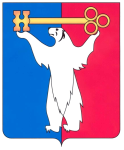 РОССИЙСКАЯ ФЕДЕРАЦИЯКРАСНОЯРСКИЙ КРАЙНОРИЛЬСКИЙ ГОРОДСКОЙ СОВЕТ ДЕПУТАТОВР Е Ш Е Н И ЕО награждении Почетной грамотой Норильского городского Совета депутатовВ соответствии с Положением о наградной политике муниципального образования город Норильск, утвержденным решением Городского Совета от 16.12.2014 № 21/4-454, решениями комиссии Городского Совета по социальной политике: от 09.12.2015 № 296 «О награждении Почетными грамотами Норильского городского Совета депутатов», от 11.12.2015 № 301 «О награждении Почетной грамотой Норильского городского Совета депутатов»; решением комиссии по городскому хозяйству от 10.12.2015 № 340 «О награждении Почетной грамотой Городского Совета», Городской СоветРЕШИЛ:1. Наградить Почетной грамотой Норильского городского Совета депутатов коллектив общества с ограниченной ответственностью «Норильский молочный завод» за успешное выполнение производственных задач, разработку и освоение новых видов продукции, большой вклад в насыщение потребительского рынка муниципального образования город Норильск качественными товарами. 2. Наградить Почетной грамотой Норильского городского Совета депутатов:2.1. За высокий профессионализм, инновационный подход в организации воспитательного и образовательного процесса, большой вклад в развитие спортивного движения в муниципальном образовании город Норильск2.2. За добросовестный труд, высокий профессионализм и активное участие в развитии пенсионной системы на территории муниципального образования город Норильск:2.3. За высокий профессионализм, личный вклад в развитие молодёжной политики и взаимодействие с общественными объединениями и некоммерческими организациями на территории муниципального образования город Норильск3. Контроль исполнения решения возложить председателя комиссии Городского Совета по социальной политике Бондаря В.В., председателя комиссии Городского Совета по городскому хозяйству Пестрякова А.А. 4. Решение вступает в силу со дня принятия.« 15 » декабря 2015 года№ 28/4-634Стефанишина Алексея Анатольевича- учителя физической культуры муниципального бюджетного общеобразовательного учреждения «Средняя школа № 45».Гич Евгению Евгеньевну- ведущего специалиста - эксперта отдела назначения и перерасчета пенсий Управления Пенсионного фонда Российской Федерации (государственное учреждение) в г. Норильске Красноярского края;Горлову Ирину Викторовну- заместителя начальника Управления Пенсионного фонда Российской Федерации (государственное учреждение) в г. Норильске Красноярского края;Долгополову Галину Юрьевну- заместителя начальника отдела назначения и перерасчета пенсий Управления Пенсионного фонда Российской Федерации (государственное учреждение) в г. Норильске Красноярского края;Елисееву Оксану Николаевну- главного специалиста - эксперта отдела назначения и перерасчета пенсий Управления Пенсионного фонда Российской Федерации (государственное учреждение) в г. Норильске Красноярского края;Кадыжеву Ольгу Алексеевну- главного специалиста - эксперта отдела назначения и перерасчета пенсий Управления Пенсионного фонда Российской Федерации (государственное учреждение) в г. Норильске Красноярского края;Фаленую Наталью Геннадьевну- главного специалиста - эксперта отдела назначения и перерасчета пенсий Управления Пенсионного фонда Российской Федерации (государственное учреждение) в г. Норильске Красноярского края;Чапыгину Марину Ивановну- главного специалиста - эксперта (юрисконсульта) Управления Пенсионного фонда Российской Федерации (государственное учреждение) в             г. Норильске Красноярского края.ЛеуЛидию Александровну- начальника Управления по молодёжной политике и взаимодействию с общественными объединениями Администрации города Норильска.Глава города НорильскаО.Г. Курилов